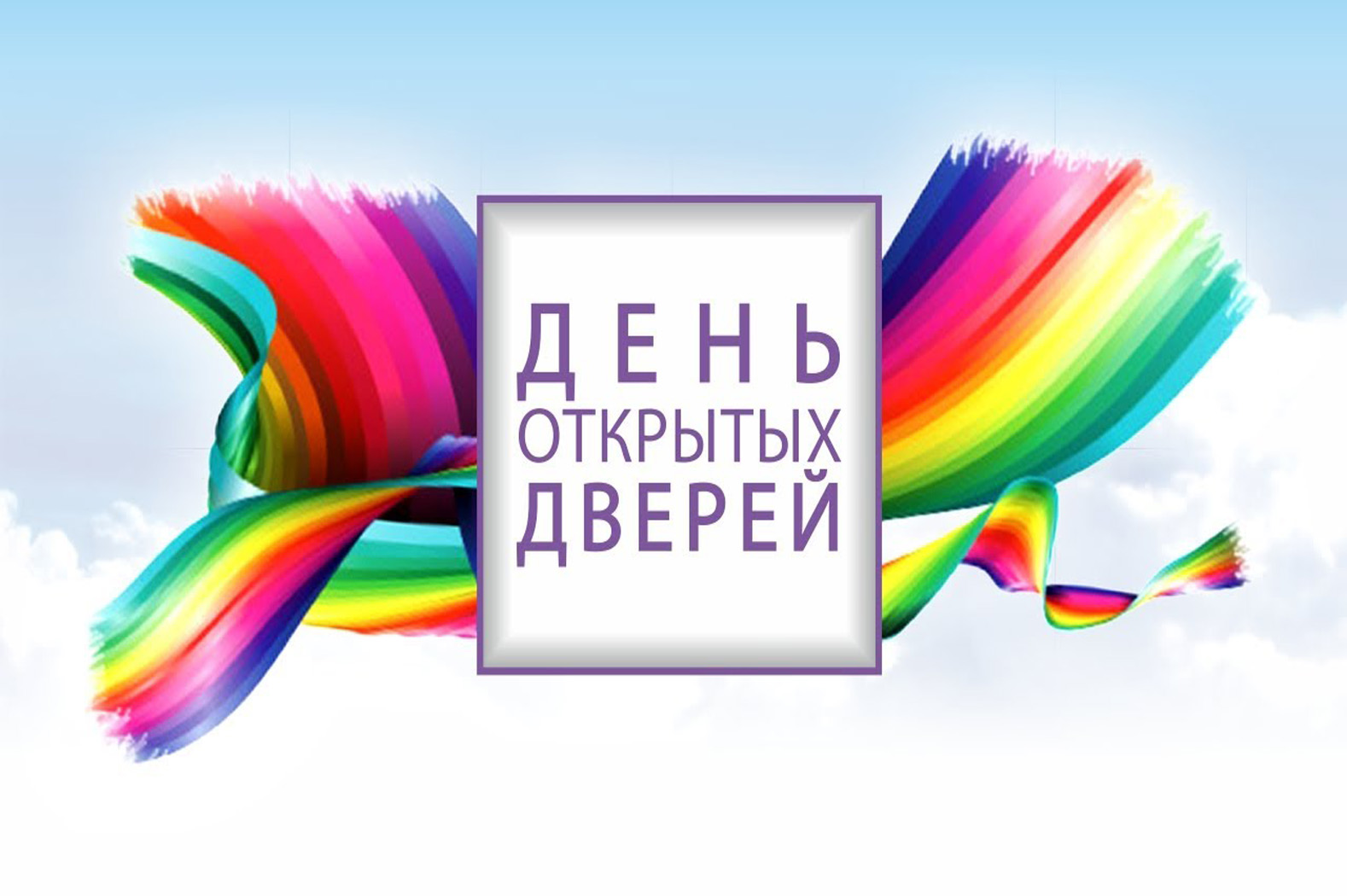 ГРАФИК  ПРОВЕДЕНИЯ ДНЕЙ ОТКРЫТЫХ ДВЕРЕЙ В ГАОУ СПО РК «КЕРЧЕНСКИЙ МЕДИЦИНСКИЙ КОЛЛЕДЖ ИМ. Г.К.ПЕТРОВОЙ» НА 2024 - 2025 УЧЕБНЫЙ ГОДВ ЭТИ ДНИ ВЫ СМОЖЕТЕ:ПОЛУЧИТЬ ИНФОРМАЦИЮ ПО ОСНОВНЫМ НАПРАВЛЕНИЯМ ПОДГОТОВКИ СПЕЦИАЛИСТОВ СРЕДНЕГО МЕДИЦИНСКОГО ЗВЕНА В КОЛЛЕДЖЕ;ПОЗНАКОМИТЬСЯ С ПРАВИЛАМИ ПРИЕМА;ЗАДАТЬ ВОПРОСЫ АДМИНИСТРАЦИИ КОЛЛЕДЖА;ПОЗНАКОМИТЬСЯ С УЧЕБНЫМИ АУДИТОРИЯМИ;УЗНАТЬ О СТУДЕНЧЕСКОЙ ЖИЗНИ И ПРАКТИЧЕСКОЙ ПОДГОТОВКЕ СТУДЕНТОВ.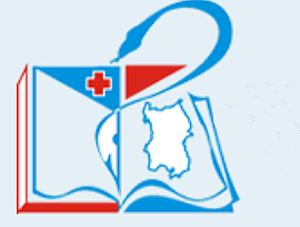 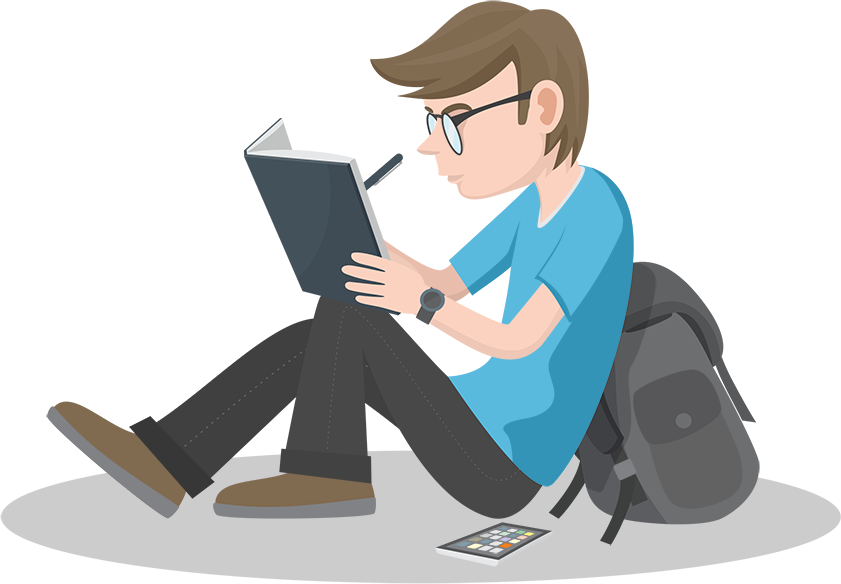 №/№ДАТА ПРОВЕДЕНИЯВРЕМЯ ПРОВЕДЕНИЯМЕСТО ПРОВЕДЕНИЯПРИМЕЧАНИЯ15.0214-301-Й КОРПУС22.0214-301-Й КОРПУС14.0314-301-Й КОРПУС21.0314-301-Й КОРПУС28.0314-301-Й КОРПУС04.0414-301-Й КОРПУС11.0414-301-Й КОРПУС18.0414-301-Й КОРПУС25.0414-301-Й КОРПУС16.0514-301-Й КОРПУС23.0514-301-Й КОРПУС30.0514-301-Й КОРПУС06.0614-301-Й КОРПУС